       INSTITUTO PARROQUIAL NUESTRA SEÑORA DEL VALLE    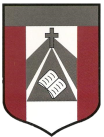 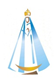                                  Actividades de matemática 6º A y BBuenos días familia del Valle:Nos encontramos para trabajar matemática. Las actividades son acordes al horario semanal, y los módulos de clases de matemática. Vamos a trabajar situaciones problemáticas y números decimales.Buscar un espacio para realizar las actividades donde no haya distractores y pueda haber un ambiente sereno.Al momento de enviar el correo, en el asunto del mismo escriban el nombre completo del alumno y grado. Pedimos que las fotos no salgan borrosas y que se vean lo más nítidas posible. Muchas gracias.La próxima semana, tendremos la posibilidad de encontrarnos en videoconferencias, en las cuales habrá posibilidad de explicar y aclarar las dudas que surjan de estas actividades.ENTREGAR HASTA EL DÍA JUEVES 13/08.Enviar al siguiente correo electrónico:                                         mimiranda@institutonsvallecba.edu.ar (seño Mirta)ActividadesProblemas y cálculos.En una fábrica controlan la cantidad de pañales que están listos para venderse en paquetes iguales. Completa la tabla que permite organizar la información.En el restaurante del club se ofrecen opciones para el almuerzo.¿Cuántas opciones distintas de menú hay si se elige un tipo de carne y un tipo de ensalada?¿Es cierto que si se agrega ensalada de rúcula, se puede armar una opción más de menú?¿Cuántas opciones de menú habría si en el restaurante solo quedara ensalada rusa?Guillermo tiene un candado en el que se combinan 4 números que van del 0 al 9. Quiere abrirlo, pero se olvidó la clave y dice que va ir probando.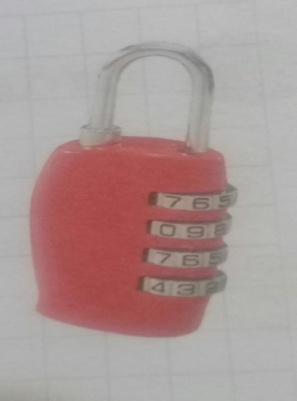 ¿Cuántas  combinaciones diferentes tiene para probar?Finalmente se acordó de que no había repetido números. ¿cuántas opciones tiene entonces?DecimalesResolvemos paraditas en la carpeta.43,15+ 12,325=                            156,34+ 22,331=52,501+ 24,32=                           544,11+ 323,113=Ordena de menor a mayor los siguientes números decimales.1,20          2        0,30         2,10        0,32        0,40        1,10 Ubiquen los números en la recta numérica.1,1        1,9      0,3     1,45       2,2       0,75      1,15     2,11       0                          1                             2Escriban con números decimales una expresión que represente lo pedido.10 centavos……..     15 centavos……….. 1 centavos…………Camila y Sofía tienen que comparar los números 0,2  0,20  y 0,02.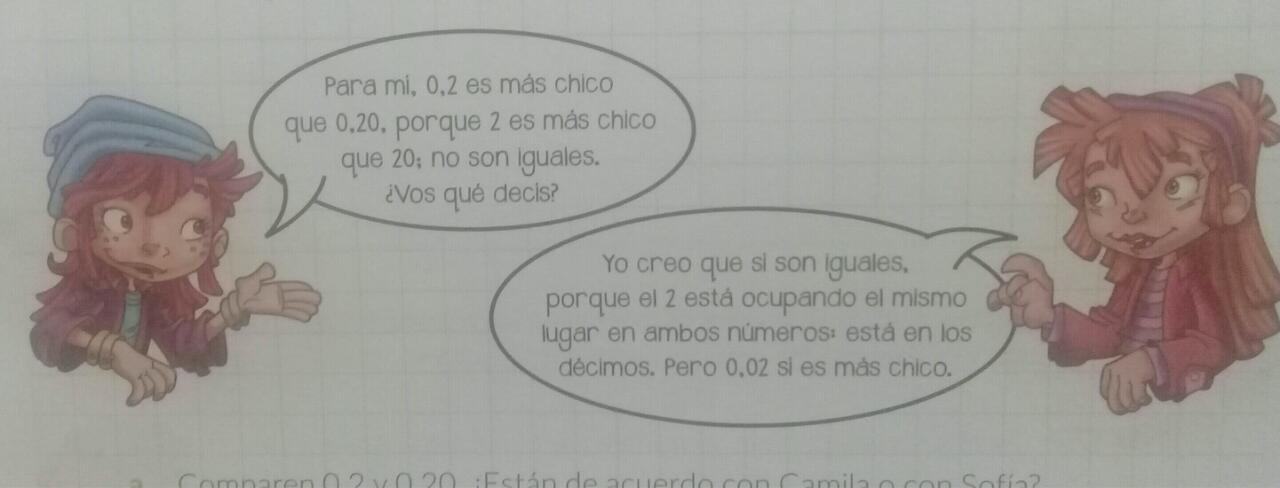 Comparen  0,2 y 0,20  ¿Están de acuerdo con Camila o con Sofía? ¿Es cierto que el menor es 0,02? ¿Por qué?Escriban estas expresiones como números decimales y como fracciones.6 decimos                           d. 48 centésimos.4 centésimos                      e. 7 enteros y 48 centésimos.6 centésimos                      f. 2 enteros y 3 decimos.                 Cantidad de paquetes de pañales2571012203036300Cantidad de pañales120600960NUMEROS DEL CANDADONUMEROS DEL CANDADONUMEROS DEL CANDADO765096765432